TAGRA ACUTE MLC SUBGROUP                                       Wednesday 20th January 2016INDICATOR SELECTION RESULTS – PART 1BackgroundThe final list of potential candidate variables was presented in paper TAMLC36, which was circulated by email in November 2015. Most of the data had been obtained and the variables calculated at the 2011 data zones. A methodology for the needs indicator selection process was also outlined in the paper, based on the methodology used in the 2007 NRAC review.The paper included a new suggestion for the ethnicity variable. Equality leads present at the 10th meeting had advised that a count of non-white people as a potential explanatory variable for healthcare use was problematic: it implied that all non-white groups were anticipated to share a common pattern of healthcare needs that differed from those of white populations, which may be highly questionable when such a large number of different ethnicities are included. The Scottish Government ScotStat report “Which ethnic groups have the poorest health? An Analysis of Health Inequality and Ethnicity in Scotland” indeed shows that there are wide differences in health outcomes between different ethnic groups in Scotland. A suggestion was therefore made in paper TAMLC36 to use counts of specific ethnic groups, using the above report as a guide to which ethnic groups should be considered. In response to this, concerns were raised about the likelihood of high numbers of zero counts, and the implications of excluding several ethnic groups from analysis.The potential indicator variables have now all been computed, and this paper reports on the initial analysis of these variables, including analysis of zero counts, and results from the first stage of the indicator selection process.1. SummaryThis paper presents some preliminary analysis of the potential indicator variables for the Acute MLC regression model, and the results of the first stage of the index construction process.In section 2, the issue of high numbers of zero counts in potential indicators is addressed by looking at the numbers of zeros for each variable, and eliminating those with more zeros than a suggested threshold. In order to proceed with the process of selecting the best indicators, a decision must be made on whether to keep the current diagnostic grouping or change to a different structure. In section 3, a suggestion is made to keep the current Acute diagnostic grouping as well as retaining a ‘Whole Acute’ option, following investigations of alternative options and feedback from an ISD consultant in public health. Finally, provisional results on the first stage of the variable selection process – elimination of near-duplicates through correlations analysis – are presented in section 4.2. Zeros analysisHigh numbers of data zones with zero counts for a potential explanatory variable are problematic for predictive modelling – the linear model does not fit well and its parameters are not well constrained. The ethnicity variable options in particular have been highlighted as being susceptible to this problem due to the small size of ethnic minority populations in much of Scotland.In this section we check the numbers of data zones with zero counts for all potential candidate variables, and eliminate variables with more than 30% of data zones having zero counts (2,093 or more out of 6,976 data zones).Table 1 shows the number of zeros for each candidate variable. Variables with zeros above the threshold amount are shaded. (For reference, the final potential candidate variable table with full details on the construction of each variable is given in Annex A.)Table 1: Numbers of data zones with zero counts for each variableFrom Table 1, we can see that neither of the ethnicity variable options suggested in paper TAMLC36 is suitable based on the number of zeros. In addition, several of the death variables with specific causes of death, and two of the prescribing variables, are also eliminated.Although Gypsy/Traveller and Pakistani population counts had been suggested for use, the numbers of zeros were also counted for all other ethnic groups. It was found that the only groups with acceptably low numbers of zeros were White Scottish, Other White British, White Polish, White Irish, and Other White. White Scottish ethnicity will constitute a large majority in almost all data zones, so its power as a variable to pick up variations in need is just as limited as that of groups with very low numbers. White Irish health appears comparable to that of the White Scottish population in the ScotStat report analysis, while all the other groups above appear to have better health on average than the White Scottish population.Having explored several options, it now seems that the options available for ethnicity variable(s) fail either the core criterion of practicality (in the case of ethnic group populations with large numbers of zeros) or relevance (in the case of groups for which additional need for Acute services is not suggested by the available evidence).3. Diagnostic groupsThe purpose of the indicator variables is to explain variation in healthcare cost across the data zones. Previously, this cost variation has been analysed within subsets of the Acute activity, referred to as diagnostic groups. In order to proceed with the process of selecting the best indicators, a decision must be made on whether to keep the current diagnostic grouping or change to a different structure. Five of the current diagnostic groups – Cancer, Heart, Respiratory, Digestive, and Injury – correspond to high-level ICD-10 code groups, and activity is selected into each diagnostic group based on its main ICD-10 code. A sixth group, Other, contains all other inpatient and daycase activity. The seventh group, Outpatients, contains all Acute outpatient activity (relating to any Acute condition).Advice was sought from an ISD consultant in public health on whether any other structure might be better. The feedback was that ICD-10 remains a suitable way of classifying activity into high-level diagnostic groups, but that Outpatients stood out as being a patient category rather than a diagnostic group. Ideally it would be best to calculate diagnostic group cost ratios that combined all inpatient, daycase and outpatient costs for the condition types; however, this is not possible due to the lack of ICD-10 coding on outpatient activity. For this reason, it seems most practical to keep the Outpatients group separate.‘Other’ is a large diagnostic group containing the Acute activity falling within all the other ICD-10 code groups besides Cancer, Heart, Respiratory, Digestive, and Injury. The levels of activity were examined to see whether any of these other code groups could be treated as Acute diagnostic groups in their own right. The only code group within Other that was comparable in size to the existing diagnostic groups was ‘Symptoms, signs and abnormal clinical and laboratory findings, not elsewhere classified’, which did not seem a good candidate for a separate diagnostic group.A further possibility is not to analyse cost variation in diagnostic groups at all, but instead, develop a single linear model for the Acute care programme as a whole – a ‘Whole Acute’ option. To compare the model performance of this option with that of the current diagnostic grouping, linear regression of cost ratios upon the current Acute needs index (plus supply model) was carried out, firstly for the existing diagnostic groups, and secondly for the ‘Whole Acute’ cost ratios. The predictions of cost from the separate diagnostic groups were then aggregated together, by the same method used routinely in the NRAC shares calculation, and compared with the predictions of cost from the ‘Whole Acute’ regression. The residual sum of squares (RSS) was then computed for both methods and compared. There was a very small (and likely insignificant) difference in RSS, in favour of using separate diagnostic groups.This suggests that a ‘Whole Acute’ model could potentially perform well and should be considered. On the other hand, allowing different indicators of need to be selected for different diagnostic groups may well improve the predictive power of the ‘separate groups’ option. AST propose, for the purposes of the indicator selection process, to proceed with both (1) the existing diagnostic groups and (2) the ‘Whole Acute’ option, and then to decide between these two options by examining the results and assessing against the core criteria.Q1: The Subgroup is asked to approve the decision to proceed with two options for diagnostic grouping: the current grouping and a ‘Whole Acute’ option.4. Results of first stage of indicator selection processThe methodology proposed in paper TAMLC36 for selecting the needs indicators is included in Annex B of the current paper, for reference. The first stage of this process is to eliminate ‘near-duplicates’ (i.e. highly correlated variables) from the variable list, retaining the variants that correlate best with the cost ratios. This involves the following steps:1) Allocate each candidate variable to an appropriate ‘topic’, so that unrelated variables (with no likelihood of being highly correlated) are held in separate topics. This reduces the number of inter-correlation calculations required.2) For each topic, compute the inter-correlations between the variables. Form subgroups comprising highly inter-correlated variables (i.e. near duplicates).3) For each subgroup, compute the variables’ correlations with the cost ratios; retain the variable that has the highest correlation with the cost ratios across most diagnostic groups.4.1 Grouping into topicsThe potential candidate variables are grouped into four main topics, as shown in Table 2: Births and deaths, Health / Morbidity, Unpaid care and older people living alone, and Deprivation. As far as possible, this grouping follows that of the NRAC 2007 review (e.g. low birth weight births are included with the SMR and death rate variables). Unpaid care and older people living alone are grouped together because both caregiving and an absence of care where needed (as may be the case where older people live alone) are anticipated to have a similar link to Acute healthcare need.Table 2. Potential candidate variables grouped into topics4.2 Formation of subgroupsWithin each topic area shown in Table 2, the inter-correlations for those candidate variables are computed and examined. A correlation coefficient threshold of 0.7 is used as the definition of “highly correlated” and thus near-duplicate (although the results are identical if 0.8 is used instead). In addition, variables that are conceptually equivalent, i.e. are calculated using much of the same data (for example, SMR < 70 and SMR < 75), are automatically regarded as near duplicates.The variables are found to form nine independent subgroups of near-duplicate variables, which will yield nine retained variables. In addition, four variables are not highly correlated with any other variable in their respective topics: Low Birth Weight Births, High Resource Individuals, Patients receiving Dementia prescriptions, and Long-term sick and not seeking work. These are retained to the next stage without further analysis.Tables 3 to 11 below show the composition of the nine subgroups and their inter-correlations. In subgroup 8, the correlation between ‘Job seekers’ and ‘Education – no qualifications’ does not reach the threshold value; however, both of these variables are highly correlated with the other two in the subgroup, so they are both taken to be part of this same subgroup.Table 3: subgroup 1 inter-correlationsTable 4: subgroup 2 inter-correlationsTable 5: subgroup 3 inter-correlationsTable 6: subgroup 4 inter-correlationsTable 7: subgroup 5 inter-correlationsTable 8: subgroup 6 inter-correlationsTable 9: subgroup 7 inter-correlationsTable 10: subgroup 8 inter-correlationsTable 11: subgroup 9 inter-correlations4.3 Selection from the subgroupsIn order to select the ‘best’ variable from each subgroup, correlations between the variables and the cost ratios are computed. The variable having the highest correlation coefficients for the most diagnostic groups is retained for the next stage of the index construction.Tables 12 to 20 below show the correlations with the cost ratios for each subgroup. The highest correlation coefficient within each diagnostic group is indicated in bold and italics. Table 12: correlations with cost ratios for subgroup 1Table 13: correlations with cost ratios for subgroup 2Table 14: correlations with cost ratios for subgroup 3Table 15: correlations with cost ratios for subgroup 4Table 16: correlations with cost ratios for subgroup 5Table 17: correlations with cost ratios for subgroup 6Table 18: correlations with cost ratios for subgroup 7Table 19: correlations with cost ratios for subgroup 8Table 20: correlations with cost ratios for subgroup 9In most of the subgroups, the variable to be retained is clear. One exception is subgroup 5 (Table 16), in which General Health (bad or very bad) is correlated most strongly with the cost ratios for 4 out of 7 diagnostic groups; the variable most strongly correlated with cost ratios for the other 3 diagnostic groups is LLTI (Yes both), and it is also most strongly correlated with cost ratios for the ‘Whole Acute’ option. Since these variables are conceptually different (based on answers to different census questions), it seems safest to retain both at this stage.For the Living Alone variables (Table 17), the highest correlations with the cost ratios are actually negative correlations. Since it is unclear at this stage how to interpret this, we will retain both the variable with the highest negative correlations (Living alone ≥70) and the variable with the highest positive correlations (Living alone ≥90).Some variables have close to zero correlation with the cost ratios. Those variables are not expected to be significant predictors of cost variation. However, the purpose of this stage of the analysis is merely to eliminate near duplicates. Hence, one variable will still be chosen within each subgroup even if the correlations with cost ratios are near zero. For completeness, Table 21 shows the correlations with the cost ratios for the four retained variables that were not highly correlated with any others.Table 21: correlations with cost ratios for additional retained variablesAs a further validation of the choice of retained variables, a series of regressions has been carried out using each potential candidate variable as an individual predictor of need, with the current supply model (supply variables IPACX and OPACX and health board dummy variables) included in the regression. The adjusted R-squared values, reassuringly, tended to be highest for the variables with highest correlations to the cost ratios. Results from this are given in Annex C. 4.4 Retained variablesThe retained variables, after elimination of variables with high numbers of zeros and near-duplicates, are:All cause SMR <75Cancer SMR <75Heart SMR <75Other SMR <70LLTI – Yes (both)General health – bad or very badLiving alone ≥70Living alone ≥90Unpaid care ≥ 20 hoursEducation – level 2 and belowDNA counts – ratio to populationLow birth weight birthsPatients receiving Dementia prescriptionsHigh resource individualsLong-term sick and not seeking work5. Next stepsThis brings the work to step 4 of the method (Annex B). The next steps are to perform both stepwise regressions and factor analysis, using the list of retained variables above with the cost ratios for the different diagnostic groups. This will result in a ‘restricted variable set’ consisting of the variables that had been prominent in the factor analysis and had most often been statistically significant in the stepwise regressions (steps 5 and 6). The restricted variable set will be presented at the March 2016 meeting of the Subgroup.Annex A: Final potential candidate variables tableTable A.1. Potential candidate variables Annex B: Methodology for selecting the needs indicatorsThe methodology adopted for selecting the needs indicators, based on the 2007 method from Technical Report D, is outlined below.Preliminary selection of the candidate variables and regressionsAllocate the candidate variables to the appropriate topic/category. Births and deathsHealth/morbidityUnpaid care and elderly living aloneDeprivation For each topic, compute the inter-correlation. Retain candidate variables with low inter-correlations  Go to step 4.Group pairs of candidate variables with very high inter-correlations to form subgroups.  Go to step 3. For each subgroup, compute the correlation with cost ratios. Eliminate near duplicates for each subgroup – retain candidate variables that have the highest correlation with cost ratios for most diagnostic groups.  New candidate variables list is formed. Regress (stepwise) cost ratios against supply model with all the new candidate variables.Display all the statistically significant candidate variables for each diagnostic group in a table. Developing need indexes for the diagnostic groups cost ratiosUndertake a factor analysis – using principal components – of the new candidate variables. Selection is based on the extent to which each of the ‘raw’ variables appears to reflect the factors or dimensions that are generated by the factor analysis. Choose the most effective variables.The restricted variable set is formed. Use table from step 5 to check that most of them had appeared in the full stepwise regressions. Regress cost ratios against supply model with all the restricted candidate variables.Compare with the original equations – in terms of goodness of fit and the general specification test. Compute the coefficients from regressing these variables against the diagnostic groups cost ratios. Highlight variables with coefficients relatively high within the diagnostic groups.Select variables that appear often across the diagnostic groups and have high coefficients. Compute the sum of z-scores for those selected variables to form an index. Regress cost ratios against supply model with the index. Compare with the original equations – in terms of goodness of fit and the general specification test. Figure B.1 shows the above methodology in the form of a flowchart. The numbers correspond to the numbers above.It is possible that the Subgroup may decide to allow the possibility of different needs indicators in different diagnostic groups. In this case, the final steps from 7iii) onwards would be revised.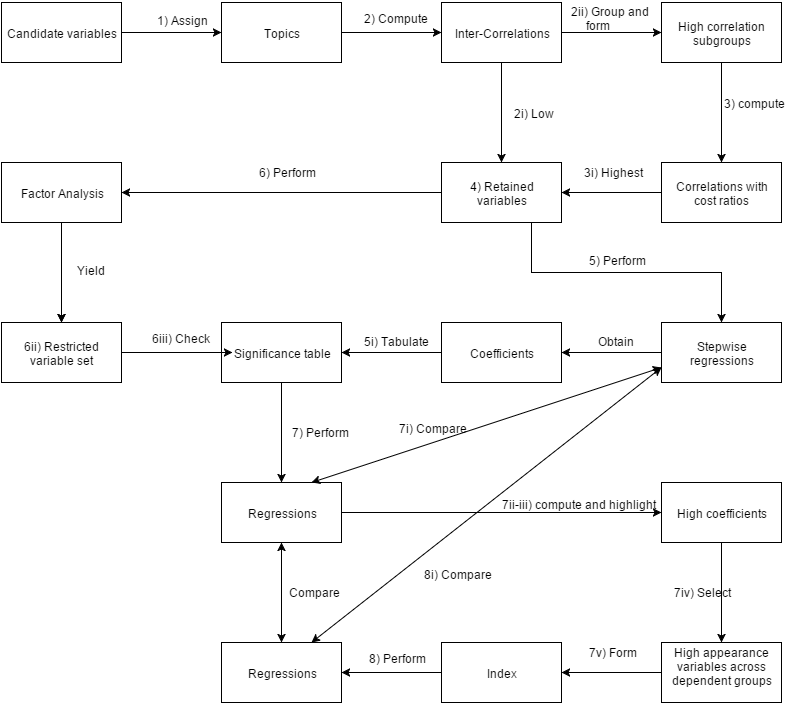 Figure B.1: Flowchart summary of proposed index development methodologyAnnex C: Regression resultsTable C.1 shows the adjusted R-squared from using each potential indicator as a single explanatory variable in a linear regression including the supply model. The subgroups formed earlier are identified by alternate shading and non-shading. The highest adjusted R-squared within each subgroup, for each diagnostic group, is indicated in bold and italics. Table C.1: Adjusted R2 for the ‘near-duplicate’ potential indicators in nine subgroupsFor completeness, Table C.2 shows R-squared values for the four individually-retained variables.Table C.2: Adjusted R2 for the individually-retained potential indicatorsVariableZerosLow birth weight births2,042Death rate 0-74 all causes8Death rate 0-74 Cancer118Death rate 0-74 CHD1,443Death rate 0-74 Stroke4,874All cause SMR 0-6474All cause SMR 0-6921All cause SMR 0-748Cancer SMR 0-64711Cancer SMR 0-69277Cancer SMR 0-74118Heart Disease SMR 0-641,940Heart Disease SMR 0-691,139Heart Disease SMR 0-74624Respiratory SMR 0-644,576Respiratory SMR 0-693,508Respiratory SMR 0-742,416Digestive System SMR  0-643,966Digestive System SMR 0-693,385Digestive System SMR 0-742,924External Causes SMR 0-64 2,946External Causes SMR 0-692,774External Causes SMR 0-742,614Other SMR 0-642,597Other SMR 0-692,076Other SMR 0-741,510High Resource Individual counts0Patients receiving Diabetes prescriptions5,426Patients receiving Dementia prescriptions727Patients receiving Respiratory prescriptions5,386Long-term illness 0Mental health condition 0Limiting long-term illness – limited a lot0Limiting long-term illness – limited a little or a lot0Long-term sick and not seeking work 7General health – very bad88General health – bad or very bad2Older people living alone – 65 and over14Older people living alone – 70 and over32Older people living alone – 75 and over87Older people living alone – 80 and over185Older people living alone – 85 and over491Older people living alone – 90 and over1,854Unpaid care – 1 hour or more0Unpaid care – 20 hours or more0Unpaid care – 35 hours or more2Unpaid care – 50 hours or more8Education level – no qualifications0Education level – level 1 and below0Education level – level 2 and below0Job seekers 0Did Not Attend counts – as a fraction of all OP appointments0Did Not Attend counts – ratio to data zone population0Ethnic group populations (Gypsy/Traveller)5,097Ethnic group populations (Pakistani)2,845VariableTopicLow birth weight births – as a fraction of populationBirths and deathsDeath rate 0-74 all causesBirths and deathsDeath rate 0-74 CancerBirths and deathsDeath rate 0-74 CHDBirths and deathsAll cause SMR 0-64Births and deathsAll cause SMR 0-69Births and deathsAll cause SMR 0-74Births and deathsCancer SMR 0-64Births and deathsCancer SMR 0-69Births and deathsCancer SMR 0-74Births and deathsHeart Disease SMR 0-64Births and deathsHeart Disease SMR 0-69Births and deathsHeart Disease SMR 0-74Births and deathsOther SMR 0-69Births and deathsOther SMR 0-74Births and deathsHigh Resource Individual countsHealth / MorbidityPatients receiving Dementia prescriptionsHealth / MorbidityLong-term illness Health / MorbidityMental health condition Health / MorbidityLimiting long-term illness – limited a lotHealth / MorbidityLimiting long-term illness – limited a little or a lotHealth / MorbidityLong-term sick and not seeking work Health / MorbidityGeneral health – very badHealth / MorbidityGeneral health – bad or very badHealth / MorbidityOlder people living alone – 65 and overUnpaid care and older people living aloneOlder people living alone – 70 and overUnpaid care and older people living aloneOlder people living alone – 75 and overUnpaid care and older people living aloneOlder people living alone – 80 and overUnpaid care and older people living aloneOlder people living alone – 85 and overUnpaid care and older people living aloneOlder people living alone – 90 and overUnpaid care and older people living aloneUnpaid care – 1 hour or moreUnpaid care and older people living aloneUnpaid care – 20 hours or moreUnpaid care and older people living aloneUnpaid care – 35 hours or moreUnpaid care and older people living aloneUnpaid care – 50 hours or moreUnpaid care and older people living aloneEducation level – no qualificationsDeprivationEducation level – level 1 and belowDeprivationEducation level – level 2 and belowDeprivationJob seekers DeprivationDid Not Attend counts – as a fraction of all OP appointmentsDeprivationDid Not Attend counts – ratio to data zone populationDeprivationAll cause SMR <75All cause SMR <70All cause SMR <65Death rate <75 all causesAll cause SMR <751.0000.9490.8880.872All cause SMR <700.9491.0000.9420.843All cause SMR <650.8880.9421.0000.803Death rate <75 all causes0.8720.8430.8031.000Cancer SMR <65Cancer SMR <70Cancer SMR <75Death rate <75 CancerCancer SMR <651.0000.8420.7340.627Cancer SMR <700.8421.0000.8780.732Cancer SMR <750.7340.8781.0000.810Death rate <75 Cancer0.6270.7320.8101.000Heart SMR <65Heart SMR <70Heart SMR <75Death rate <75 CHDHeart SMR <651.0000.8700.7790.598Heart SMR <700.8701.0000.8910.674Heart SMR <750.7790.8911.0000.737Death rate <75 CHD0.5980.6740.7371.000Other SMR <70Other SMR <75Other SMR <701.0000.914Other SMR <750.9141.000LLTI – Yes (both)LLTI – Yes (a lot)General health – very badGeneral health – bad or very badMental health conditionLong term illnessLLTI – Yes (both)1.0000.9620.8250.9210.9320.847LLTI – Yes (a lot)0.9621.0000.8540.9350.9510.838General health – very bad0.8250.8541.0000.8030.8940.729General health – bad or very bad0.9210.9350.8031.0000.9850.808Mental health condition0.9320.9510.8940.9851.0000.820Long term illness0.8470.8380.7290.8080.8201.000Living alone ≥65Living alone ≥70Living alone ≥75Living alone ≥80Living alone ≥85Living alone ≥90Living alone ≥651.0000.8480.6580.4720.232-0.045Living alone ≥700.8481.0000.7850.5780.285-0.038Living alone ≥750.6580.7851.0000.7320.3820.011Living alone ≥800.4720.5780.7321.0000.5680.090Living alone ≥850.2320.2850.3820.5681.0000.297Living alone ≥90-0.045-0.0380.0110.0900.2971.000Unpaid care ≥ 1 hourUnpaid care ≥ 20 hoursUnpaid care ≥ 35 hoursUnpaid care ≥ 50 hoursUnpaid care ≥ 1 hour1.0000.6990.6620.638Unpaid care ≥ 20 hours0.6991.0000.9710.929Unpaid care ≥ 35 hours0.6620.9711.0000.959Unpaid care ≥ 50 hours0.6380.9290.9591.000Education – no qualificationsEducation – level 1 and belowEducation – level 2 and belowJob seekersEducation – no qualifications1.0000.8590.7430.570Education – level 1 and below0.8591.0000.9590.790Education – level 2 and below0.7430.9591.0000.850Job seekers0.5700.7900.8501.000DNA counts – fraction of appointmentsDNA counts – ratio to populationDNA counts – fraction of appointments1.0000.870DNA counts – ratio to population0.8701.000Whole AcuteCancerHeartDigestiveInjuryOtherRespiratoryOutpatientsAll cause SMR <750.6290.2500.3840.4650.4130.5260.5230.321All cause SMR <700.6140.2410.3750.4550.4040.5180.4970.314All cause SMR <650.5840.2270.3540.4300.3890.4940.4700.303Death rate <750.5640.2240.3180.4280.3630.4950.4400.274Whole AcuteCancerHeartDigestiveInjuryOtherRespiratoryOutpatientsCancer SMR <650.3440.2580.1880.2280.2020.2680.2540.196Cancer SMR <700.4030.2920.2280.2740.2360.3150.3020.225Cancer SMR <750.4480.3210.2510.3020.2620.3460.3400.257Death rate <75 Cancer0.3470.2610.1650.2460.1970.2850.2240.195Whole AcuteCancerHeartDigestiveInjuryOtherRespiratoryOutpatientsHeart SMR <650.3940.1270.2500.2840.2760.3390.3120.203Heart SMR <700.4300.1340.2800.3110.2980.3720.3420.214Heart SMR <750.4630.1400.3120.3320.3150.3970.3870.227Death rate <75 CHD0.3680.1130.2290.2780.2350.3280.2850.184Whole AcuteCancerHeartDigestiveInjuryOtherRespiratoryOutpatientsOther SMR <700.3410.0900.2230.2340.2210.3050.2960.167Other SMR <750.3270.0840.2060.2340.2170.2920.2940.150Whole AcuteCancerHeartDigestiveInjuryOtherRespiratoryOutpatientsGeneral health – very bad0.6570.1940.3860.5130.3980.5550.5540.400General health – bad or very bad0.7260.2180.4280.5620.4500.6150.6080.438Mental health condition0.6160.1840.3460.4560.4410.5200.5210.353Long term illness0.6080.1800.3580.4560.3610.5190.4960.395LLTI – Yes (both)0.7330.2120.4400.5520.4730.6320.5930.428LLTI – Yes (a lot)0.7230.2090.4190.5600.4520.6210.6060.423Whole AcuteCancerHeartDigestiveInjuryOtherRespiratoryOutpatientsLiving alone ≥65-0.0730.004-0.014-0.071-0.062-0.092-0.020-0.041Living alone ≥70-0.082-0.007-0.021-0.067-0.073-0.093-0.028-0.050Living alone ≥75-0.061-0.004-0.003-0.050-0.053-0.076-0.012-0.041Living alone ≥80-0.0250.0010.024-0.011-0.028-0.0430.006-0.022Living alone ≥850.0230.0230.0570.014-0.0010.0040.0410.008Living alone ≥900.0400.0340.0530.0290.0250.0200.0180.030Whole AcuteCancerHeartDigestiveInjuryOtherRespiratoryOutpatientsUnpaid care ≥ 1 hour0.2470.0570.0800.2090.0560.2350.1530.284Unpaid care ≥ 20 hours0.5570.1540.2990.4460.2840.4960.4370.380Unpaid care ≥ 35 hours0.5530.1530.3040.4410.2860.4920.4350.369Unpaid care ≥ 50 hours0.5230.1450.2890.4150.2720.4650.4140.351Whole AcuteCancerHeartDigestiveInjuryOtherRespiratoryOutpatientsEducation – no qualifications-0.0040.0110.002-0.0300.002-0.0040.000-0.013Education – level 1 and below0.0670.0100.0360.0310.0500.0740.0280.039Education – level 2 and below0.0780.0030.0330.0500.0560.0920.0240.041Job seekers-0.044-0.041-0.046-0.029-0.028-0.008-0.073-0.027Whole AcuteCancerHeartDigestiveInjuryOtherRespiratoryOutpatientsDNA counts – fraction of appointments0.6160.1940.3650.4320.3880.4900.5260.445DNA counts – ratio to population0.7330.2740.3780.4940.4250.5690.5590.662Whole AcuteCancerHeartDigestiveInjuryOtherRespiratoryOutpatientsLow birth weight births0.1270.0280.0700.0910.0640.1400.1060.044Patients receiving Dementia prescriptions-0.032-0.066-0.056-0.0120.032-0.012-0.023-0.031High resource individuals0.4790.1740.2670.3280.3360.4430.3430.223Long-term sick and not seeking work0.0420.0160.0410.0160.0280.0350.0440.009VariableDetailsLow birth weight births3 financial years’ data from ISD Maternity team (10/11—12/13 – the three most recent years’ data available). Expressed as a fraction of average population over 3 years (MYEs 2011, 2012, 2013).Death rate 0-74 all causes5 financial years’ GRO death records (09/10 – 13/14). Expressed as a fraction of average population over middle 3 years (MYEs – 2011, 2012, 2013) since 2010 MYE not available until Spring 2016.Cause of death selected using ICD10 codes:Cancer C00--D48CHD I20--I25Stroke I61, I63, I64Death rate 0-74 Cancer5 financial years’ GRO death records (09/10 – 13/14). Expressed as a fraction of average population over middle 3 years (MYEs – 2011, 2012, 2013) since 2010 MYE not available until Spring 2016.Cause of death selected using ICD10 codes:Cancer C00--D48CHD I20--I25Stroke I61, I63, I64Death rate 0-74 CHD5 financial years’ GRO death records (09/10 – 13/14). Expressed as a fraction of average population over middle 3 years (MYEs – 2011, 2012, 2013) since 2010 MYE not available until Spring 2016.Cause of death selected using ICD10 codes:Cancer C00--D48CHD I20--I25Stroke I61, I63, I64Death rate 0-74 Stroke5 financial years’ GRO death records (09/10 – 13/14). Expressed as a fraction of average population over middle 3 years (MYEs – 2011, 2012, 2013) since 2010 MYE not available until Spring 2016.Cause of death selected using ICD10 codes:Cancer C00--D48CHD I20--I25Stroke I61, I63, I64All cause SMR 0-64Standardised mortality ratios with different causes of death.Using 5 financial years’ GRO death records (09/10 – 13/14). SMR calculated using average population over middle 3 years (MYEs – 2011, 2012, 2013) since 2010 MYE not available until Spring 2016.Cause of death selected using ICD10 codes:Cancer C00--D48Heart disease I00--I99Respiratory J00--J99Digestive K00--K93External Causes V__--Y__Other – any other codesAll cause SMR 0-69Standardised mortality ratios with different causes of death.Using 5 financial years’ GRO death records (09/10 – 13/14). SMR calculated using average population over middle 3 years (MYEs – 2011, 2012, 2013) since 2010 MYE not available until Spring 2016.Cause of death selected using ICD10 codes:Cancer C00--D48Heart disease I00--I99Respiratory J00--J99Digestive K00--K93External Causes V__--Y__Other – any other codesAll cause SMR 0-74Standardised mortality ratios with different causes of death.Using 5 financial years’ GRO death records (09/10 – 13/14). SMR calculated using average population over middle 3 years (MYEs – 2011, 2012, 2013) since 2010 MYE not available until Spring 2016.Cause of death selected using ICD10 codes:Cancer C00--D48Heart disease I00--I99Respiratory J00--J99Digestive K00--K93External Causes V__--Y__Other – any other codesCancer SMR 0-64Standardised mortality ratios with different causes of death.Using 5 financial years’ GRO death records (09/10 – 13/14). SMR calculated using average population over middle 3 years (MYEs – 2011, 2012, 2013) since 2010 MYE not available until Spring 2016.Cause of death selected using ICD10 codes:Cancer C00--D48Heart disease I00--I99Respiratory J00--J99Digestive K00--K93External Causes V__--Y__Other – any other codesCancer SMR 0-69Standardised mortality ratios with different causes of death.Using 5 financial years’ GRO death records (09/10 – 13/14). SMR calculated using average population over middle 3 years (MYEs – 2011, 2012, 2013) since 2010 MYE not available until Spring 2016.Cause of death selected using ICD10 codes:Cancer C00--D48Heart disease I00--I99Respiratory J00--J99Digestive K00--K93External Causes V__--Y__Other – any other codesCancer SMR 0-74Standardised mortality ratios with different causes of death.Using 5 financial years’ GRO death records (09/10 – 13/14). SMR calculated using average population over middle 3 years (MYEs – 2011, 2012, 2013) since 2010 MYE not available until Spring 2016.Cause of death selected using ICD10 codes:Cancer C00--D48Heart disease I00--I99Respiratory J00--J99Digestive K00--K93External Causes V__--Y__Other – any other codesHeart Disease SMR 0-64Standardised mortality ratios with different causes of death.Using 5 financial years’ GRO death records (09/10 – 13/14). SMR calculated using average population over middle 3 years (MYEs – 2011, 2012, 2013) since 2010 MYE not available until Spring 2016.Cause of death selected using ICD10 codes:Cancer C00--D48Heart disease I00--I99Respiratory J00--J99Digestive K00--K93External Causes V__--Y__Other – any other codesHeart Disease SMR 0-69Standardised mortality ratios with different causes of death.Using 5 financial years’ GRO death records (09/10 – 13/14). SMR calculated using average population over middle 3 years (MYEs – 2011, 2012, 2013) since 2010 MYE not available until Spring 2016.Cause of death selected using ICD10 codes:Cancer C00--D48Heart disease I00--I99Respiratory J00--J99Digestive K00--K93External Causes V__--Y__Other – any other codesHeart Disease SMR 0-74Standardised mortality ratios with different causes of death.Using 5 financial years’ GRO death records (09/10 – 13/14). SMR calculated using average population over middle 3 years (MYEs – 2011, 2012, 2013) since 2010 MYE not available until Spring 2016.Cause of death selected using ICD10 codes:Cancer C00--D48Heart disease I00--I99Respiratory J00--J99Digestive K00--K93External Causes V__--Y__Other – any other codesRespiratory SMR 0-64Standardised mortality ratios with different causes of death.Using 5 financial years’ GRO death records (09/10 – 13/14). SMR calculated using average population over middle 3 years (MYEs – 2011, 2012, 2013) since 2010 MYE not available until Spring 2016.Cause of death selected using ICD10 codes:Cancer C00--D48Heart disease I00--I99Respiratory J00--J99Digestive K00--K93External Causes V__--Y__Other – any other codesRespiratory SMR 0-69Standardised mortality ratios with different causes of death.Using 5 financial years’ GRO death records (09/10 – 13/14). SMR calculated using average population over middle 3 years (MYEs – 2011, 2012, 2013) since 2010 MYE not available until Spring 2016.Cause of death selected using ICD10 codes:Cancer C00--D48Heart disease I00--I99Respiratory J00--J99Digestive K00--K93External Causes V__--Y__Other – any other codesRespiratory SMR 0-74Standardised mortality ratios with different causes of death.Using 5 financial years’ GRO death records (09/10 – 13/14). SMR calculated using average population over middle 3 years (MYEs – 2011, 2012, 2013) since 2010 MYE not available until Spring 2016.Cause of death selected using ICD10 codes:Cancer C00--D48Heart disease I00--I99Respiratory J00--J99Digestive K00--K93External Causes V__--Y__Other – any other codesDigestive System SMR  0-64Standardised mortality ratios with different causes of death.Using 5 financial years’ GRO death records (09/10 – 13/14). SMR calculated using average population over middle 3 years (MYEs – 2011, 2012, 2013) since 2010 MYE not available until Spring 2016.Cause of death selected using ICD10 codes:Cancer C00--D48Heart disease I00--I99Respiratory J00--J99Digestive K00--K93External Causes V__--Y__Other – any other codesDigestive System SMR 0-69Standardised mortality ratios with different causes of death.Using 5 financial years’ GRO death records (09/10 – 13/14). SMR calculated using average population over middle 3 years (MYEs – 2011, 2012, 2013) since 2010 MYE not available until Spring 2016.Cause of death selected using ICD10 codes:Cancer C00--D48Heart disease I00--I99Respiratory J00--J99Digestive K00--K93External Causes V__--Y__Other – any other codesDigestive System SMR 0-74Standardised mortality ratios with different causes of death.Using 5 financial years’ GRO death records (09/10 – 13/14). SMR calculated using average population over middle 3 years (MYEs – 2011, 2012, 2013) since 2010 MYE not available until Spring 2016.Cause of death selected using ICD10 codes:Cancer C00--D48Heart disease I00--I99Respiratory J00--J99Digestive K00--K93External Causes V__--Y__Other – any other codesExternal Causes SMR 0-64 Standardised mortality ratios with different causes of death.Using 5 financial years’ GRO death records (09/10 – 13/14). SMR calculated using average population over middle 3 years (MYEs – 2011, 2012, 2013) since 2010 MYE not available until Spring 2016.Cause of death selected using ICD10 codes:Cancer C00--D48Heart disease I00--I99Respiratory J00--J99Digestive K00--K93External Causes V__--Y__Other – any other codesExternal Causes SMR 0-69Standardised mortality ratios with different causes of death.Using 5 financial years’ GRO death records (09/10 – 13/14). SMR calculated using average population over middle 3 years (MYEs – 2011, 2012, 2013) since 2010 MYE not available until Spring 2016.Cause of death selected using ICD10 codes:Cancer C00--D48Heart disease I00--I99Respiratory J00--J99Digestive K00--K93External Causes V__--Y__Other – any other codesExternal Causes SMR 0-74Standardised mortality ratios with different causes of death.Using 5 financial years’ GRO death records (09/10 – 13/14). SMR calculated using average population over middle 3 years (MYEs – 2011, 2012, 2013) since 2010 MYE not available until Spring 2016.Cause of death selected using ICD10 codes:Cancer C00--D48Heart disease I00--I99Respiratory J00--J99Digestive K00--K93External Causes V__--Y__Other – any other codesOther SMR 0-64Standardised mortality ratios with different causes of death.Using 5 financial years’ GRO death records (09/10 – 13/14). SMR calculated using average population over middle 3 years (MYEs – 2011, 2012, 2013) since 2010 MYE not available until Spring 2016.Cause of death selected using ICD10 codes:Cancer C00--D48Heart disease I00--I99Respiratory J00--J99Digestive K00--K93External Causes V__--Y__Other – any other codesOther SMR 0-69Standardised mortality ratios with different causes of death.Using 5 financial years’ GRO death records (09/10 – 13/14). SMR calculated using average population over middle 3 years (MYEs – 2011, 2012, 2013) since 2010 MYE not available until Spring 2016.Cause of death selected using ICD10 codes:Cancer C00--D48Heart disease I00--I99Respiratory J00--J99Digestive K00--K93External Causes V__--Y__Other – any other codesOther SMR 0-74Standardised mortality ratios with different causes of death.Using 5 financial years’ GRO death records (09/10 – 13/14). SMR calculated using average population over middle 3 years (MYEs – 2011, 2012, 2013) since 2010 MYE not available until Spring 2016.Cause of death selected using ICD10 codes:Cancer C00--D48Heart disease I00--I99Respiratory J00--J99Digestive K00--K93External Causes V__--Y__Other – any other codesHigh Resource Individual countsCount of individuals belonging to the group of ~100,000 highest resource-users that account for 50% of the total resource. Based on 3 financial years’ data from ISD IRF team (11/12 – 13/14). Expressed as a fraction of average population over 3 years (MYEs – 2012, 2013, 2014).Did Not Attend counts – as a fraction of all OP appointments3 financial years’ data from ISD SC team (11/12 – 13/14). Expressed as a fraction of total outpatient appointments over same 3 financial years. Included because of its link to deprivation.Did Not Attend counts – ratio to data zone population3 financial years’ data from ISD SC team (11/12 – 13/14). Average population over 3 years (MYEs – 2012, 2013, 2014). Included because of its link to deprivation.Patients receiving Diabetes prescriptions3 financial years’ data from ISD Prescribing team (11/12 – 13/14). Expressed as a fraction of average population over 3 years (MYEs – 2012, 2013, 2014). Dementia - includes all drugs in BNF section 4.11; Diabetes - includes all insulin and antidiabetic drugs; Respiratory - includes all lama, laba and high strength steroid inhalersPatients receiving Dementia prescriptions3 financial years’ data from ISD Prescribing team (11/12 – 13/14). Expressed as a fraction of average population over 3 years (MYEs – 2012, 2013, 2014). Dementia - includes all drugs in BNF section 4.11; Diabetes - includes all insulin and antidiabetic drugs; Respiratory - includes all lama, laba and high strength steroid inhalersPatients receiving Respiratory prescriptions3 financial years’ data from ISD Prescribing team (11/12 – 13/14). Expressed as a fraction of average population over 3 years (MYEs – 2012, 2013, 2014). Dementia - includes all drugs in BNF section 4.11; Diabetes - includes all insulin and antidiabetic drugs; Respiratory - includes all lama, laba and high strength steroid inhalersLong-term illness Data from Census 2011 question 20 – standardised by age and sex using 2011 MYE population.Mental health condition Data from Census 2011 question 20 – standardised by age and sex using 2011 MYE population. Included because of the link between mental health conditions and need for Acute services.Limiting long-term illness – limited a lotData from Census 2011 question 21 – standardised by age and sex using 2011 MYE population. Uses number of respondents answering ‘Yes – a lot’.Limiting long-term illness – limited a little or a lotData from Census 2011 question 21 – standardised by age and sex using 2011 MYE population. Uses number of respondents answering ‘Yes’ (including both ‘a little’ and ‘a lot’).Long-term sick and not seeking work Data from Census 2011 questions 24-28 – standardised by age and sex using 2011 MYE population.Older people living alone – 65 and overData from Census 2011 – standardised by age and sex using 2011 MYE population.Older people living alone – 70 and overData from Census 2011 – standardised by age and sex using 2011 MYE population.Older people living alone – 75 and overData from Census 2011 – standardised by age and sex using 2011 MYE population.Older people living alone – 80 and overData from Census 2011 – standardised by age and sex using 2011 MYE population.Older people living alone – 85 and overData from Census 2011 – standardised by age and sex using 2011 MYE population.Older people living alone – 90 and overData from Census 2011 – standardised by age and sex using 2011 MYE population.Unpaid care – 1 hour or moreData from Census 2011 question 9 – standardised by age and sex using 2011 MYE population. Uses number of respondents answering yes (with various numbers of hours).Unpaid care – 20 hours or moreData from Census 2011 question 9 – standardised by age and sex using 2011 MYE population. Uses number of respondents answering yes (with various numbers of hours).Unpaid care – 35 hours or moreData from Census 2011 question 9 – standardised by age and sex using 2011 MYE population. Uses number of respondents answering yes (with various numbers of hours).Unpaid care – 50 hours or moreData from Census 2011 question 9 – standardised by age and sex using 2011 MYE population. Uses number of respondents answering yes (with various numbers of hours).General health – very badData from Census 2011 question 19 – standardised by age and sex using 2011 MYE population. Uses number of respondents answering ‘Very bad’.General health – bad or very badData from Census 2011 question 19 – standardised by age and sex using 2011 MYE population. Uses number of respondents answering ‘Bad’ or ‘Very bad’.Education level – no qualificationsData from Census 2011 question 23 – standardised by age and sex using 2011 MYE population. Included for its relation to deprivation. Level 1 refers to ‘O’ grades or similar; level 2 refers to Highers or similar (http://www.scotlandscensus.gov.uk/variables-classification/highest-level-qualification)Education level – level 1 and belowData from Census 2011 question 23 – standardised by age and sex using 2011 MYE population. Included for its relation to deprivation. Level 1 refers to ‘O’ grades or similar; level 2 refers to Highers or similar (http://www.scotlandscensus.gov.uk/variables-classification/highest-level-qualification)Education level – level 2 and belowData from Census 2011 question 23 – standardised by age and sex using 2011 MYE population. Included for its relation to deprivation. Level 1 refers to ‘O’ grades or similar; level 2 refers to Highers or similar (http://www.scotlandscensus.gov.uk/variables-classification/highest-level-qualification)Job seekers Data from Census 2011 question 25 – standardised by age and sex using 2011 MYE population (possibly economically active population only – try both). Included for its relation to deprivation.Ethnic group populationsData from Census 2011 question 15 – simple fraction of 2011 MYE population.Whole AcuteCancerHeartDigestiveInjuryOtherRespiratoryOutpatientsAll cause SMR <7548.4%11.1%15.9%32.9%19.8%36.4%31.2%45.5%All cause SMR <7047.0%10.8%15.2%32.3%19.0%35.7%29.2%45.4%All cause SMR <6544.3%10.4%13.9%30.9%17.8%33.9%27.2%45.1%Death rate <75 all causes44.3%10.8%12.4%30.8%17.0%33.9%26.5%45.8%Cancer SMR <6527.9%12.5%6.1%21.8%7.4%21.1%15.4%42.3%Cancer SMR <7031.0%13.9%7.5%23.3%8.7%22.9%17.2%42.8%Cancer SMR <7533.6%15.3%8.4%24.3%9.7%24.4%18.8%43.4%Death rate <75 Cancer29.3%13.4%5.8%22.5%7.8%21.8%15.1%43.6%Heart SMR <6530.5%7.9%8.5%23.4%10.9%24.3%17.8%42.4%Heart SMR <7032.6%7.9%9.8%24.5%12.0%26.0%19.2%42.7%Heart SMR <7534.8%8.0%11.5%25.3%13.0%27.5%21.7%42.9%Death rate <75 CHD30.0%7.9%8.1%23.4%9.4%23.8%17.5%42.8%Other SMR <7027.5%7.3%7.2%21.7%8.2%22.9%17.2%41.5%Other SMR <7526.7%7.3%6.6%21.7%8.0%22.2%17.0%41.2%LLTI – Yes (both)60.8%9.7%21.6%39.4%26.8%46.7%38.2%50.9%LLTI – Yes (a lot)58.5%9.3%19.9%38.6%25.3%44.7%39.1%50.1%General health – very bad57.8%9.4%20.6%38.4%25.0%43.5%38.4%50.2%General health – bad or very bad50.7%8.7%16.3%35.1%20.6%38.2%34.0%49.0%Mental health condition45.8%8.6%13.6%32.3%22.6%35.6%30.0%45.0%Long term illness49.8%9.1%15.9%33.9%18.0%38.8%31.1%49.4%Living alone ≥6520.0%6.9%3.3%18.7%4.5%16.6%11.0%40.7%Living alone ≥7020.0%6.9%3.3%18.6%4.6%16.5%11.0%40.7%Living alone ≥7519.7%6.9%3.2%18.4%4.3%16.3%10.9%40.5%Living alone ≥8019.4%6.9%3.3%18.2%4.0%16.0%10.9%40.4%Living alone ≥8519.4%7.0%3.5%18.2%3.9%15.9%11.0%40.3%Living alone ≥9019.6%7.1%3.5%18.3%4.0%16.0%11.0%40.5%Unpaid care ≥ 1 hour21.8%7.0%3.8%19.4%4.2%18.0%11.6%44.0%Unpaid care ≥ 20 hours43.2%8.5%12.3%30.4%13.0%33.8%25.8%50.7%Unpaid care ≥ 35 hours42.9%8.5%12.5%30.3%13.0%33.7%25.7%50.0%Unpaid care ≥ 50 hours40.1%8.3%11.4%28.6%12.1%31.4%24.2%49.0%Education – no qualifications19.4%7.0%3.2%18.2%3.9%16.0%11.0%40.3%Education – level 1 and below20.5%7.0%3.5%18.5%4.4%16.8%11.3%41.1%Education – level 2 and below20.8%7.0%3.6%18.6%4.6%17.2%11.3%41.5%Job seekers19.4%6.9%3.2%18.2%3.9%15.9%10.9%40.7%DNA count – as fraction of appointments45.4%8.4%16.4%31.7%19.7%34.5%29.9%45.4%DNA count – ratio to population60.9%10.3%19.6%38.2%24.6%44.4%35.5%57.8%Whole AcuteCancerHeartDigestiveInjuryOtherRespiratoryOutpatientsLow birth weight births20.5%6.9%3.6%18.7%4.3%17.4%11.7%40.4%Patients receiving Dementia prescriptions19.4%7.4%3.4%18.2%4.1%15.9%10.9%40.5%Long term sick and not seeking work19.7%7.0%3.5%18.3%4.1%16.2%11.2%40.4%High resource individuals38.6%9.5%9.7%26.7%15.1%31.4%21.2%44.0%